Le YIN et le YANGL’article de Pure Charts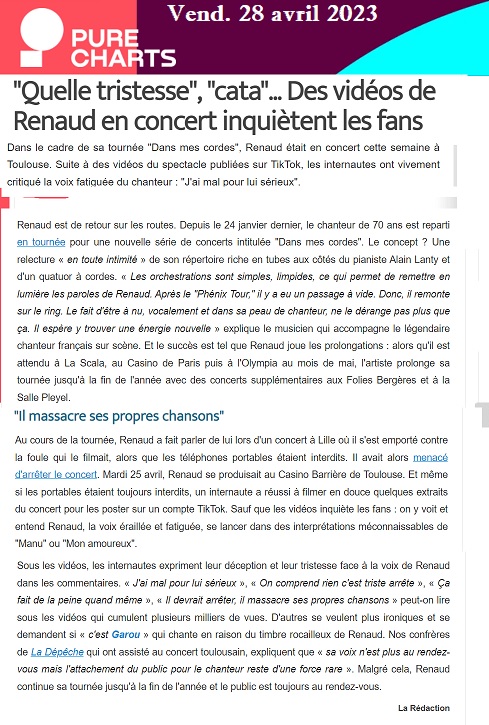 Le post de Zig Zig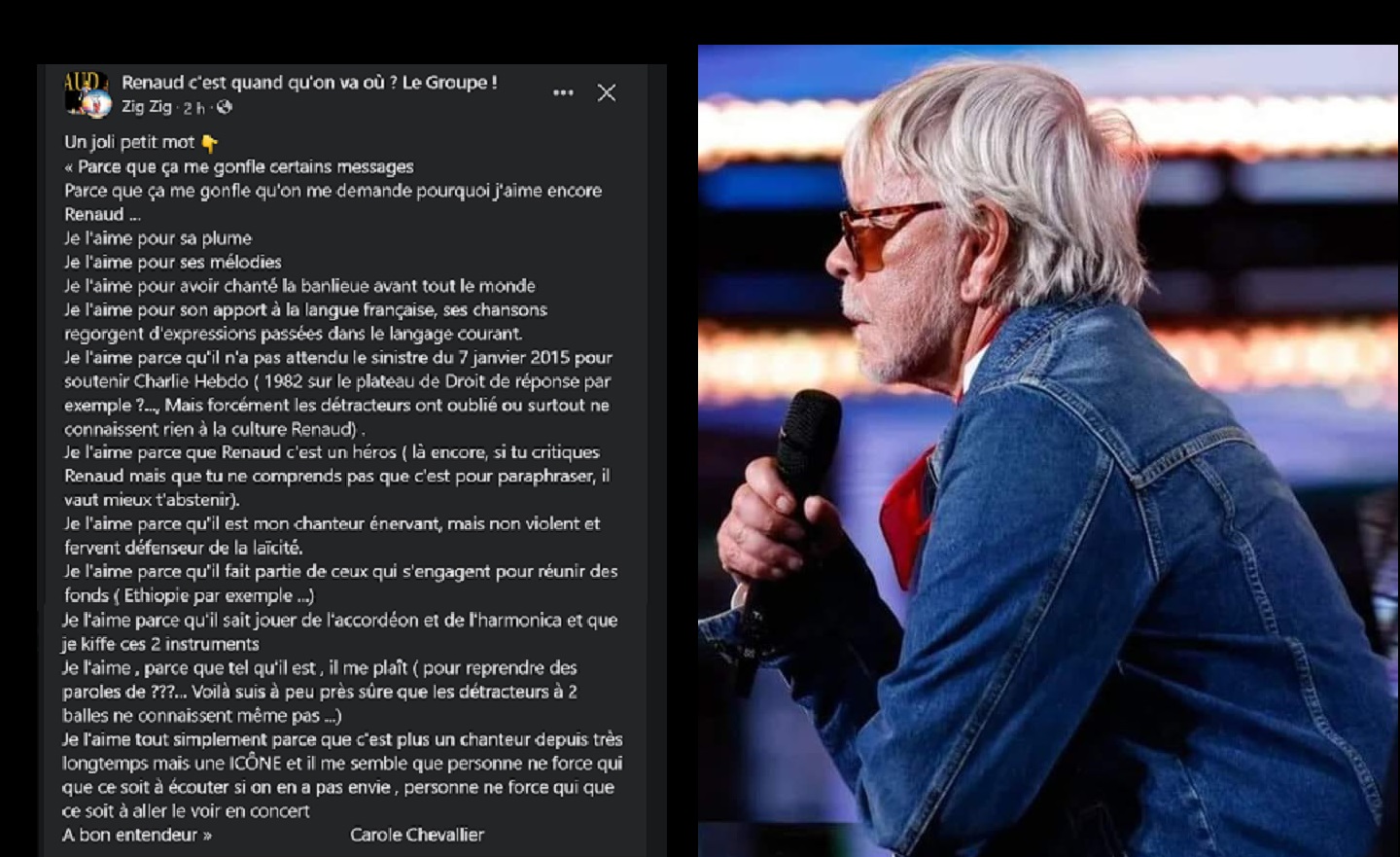 Renaud        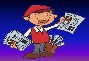 